 ANTI – COVID                     Přípravek osobní hygieny k          dezinfekci rukou.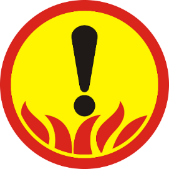              Už naředěno!Způsobuje podráždění očí.Pozor na teplo. Zákaz kouření.Uchovávejte mimo dosah dětí.ANTI – COVID  Přípravek osobní hygieny k          dezinfekci rukou.             Už naředěno!Způsobuje podráždění očí.Pozor na teplo. Zákaz kouření.Uchovávejte mimo dosah dětí.ANTI – COVID  Přípravek osobní hygieny k          dezinfekci rukou.             Už naředěno!Způsobuje podráždění očí.Pozor na teplo. Zákaz kouření.Uchovávejte mimo dosah dětí.  Přípravek osobní hygieny k          dezinfekci rukou.             Už naředěno!Způsobuje podráždění očí.Pozor na teplo. Zákaz kouření.Uchovávejte mimo dosah dětí.ANTI – COVID  Přípravek osobní hygieny k          dezinfekci rukou.             Už naředěno!Způsobuje podráždění očí.Pozor na teplo. Zákaz kouření.Uchovávejte mimo dosah dětí.ANTI – COVID  Přípravek osobní hygieny k          dezinfekci rukou.             Už naředěno!Způsobuje podráždění očí.Pozor na teplo. Zákaz kouření.Uchovávejte mimo dosah dětí.